28.02.2018.Dan ružičastih majica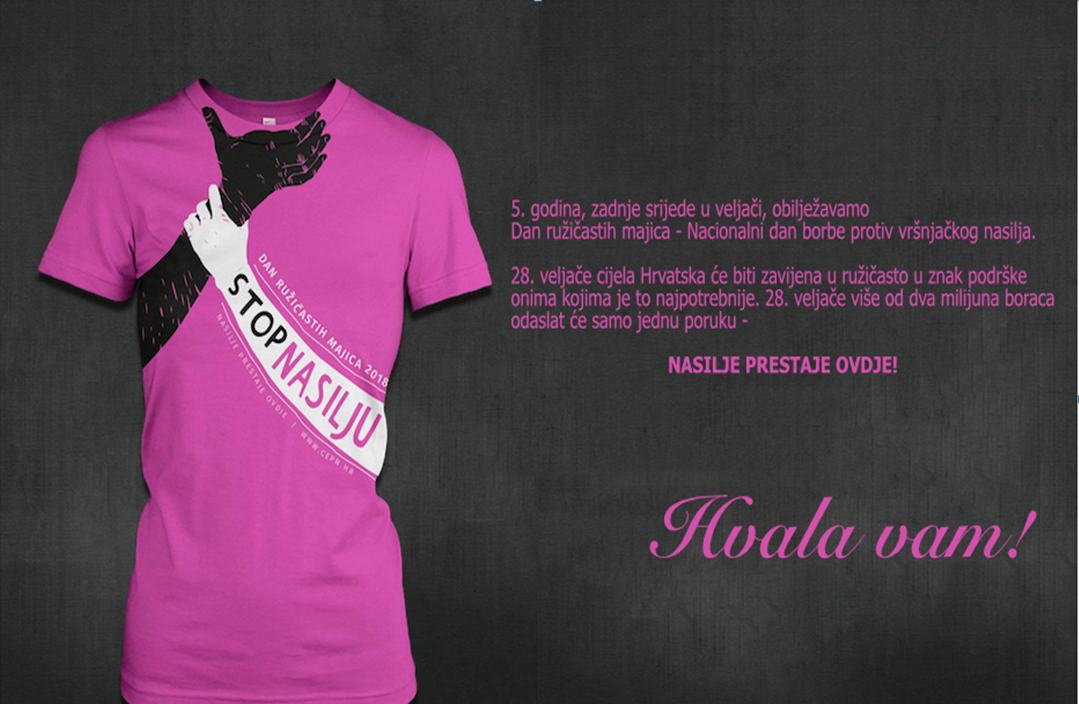 Volonterski klub Tadija  obilježio je Dan ružičastih majica. Za vrijeme velikog odmora, učenici su mogli odigrati različite igre na temu nasilja. Obilježavanju su se priključili i učenici 4.c koji su, zajedno sa svojom učiteljicom, Vlatkom Pavlović - Kraljević, izrađivali poruke. I učenici 3.b, sa svojom učiteljicom, Vesnom Gvozden, obilježili su Dan u popodnevnoj smjeni.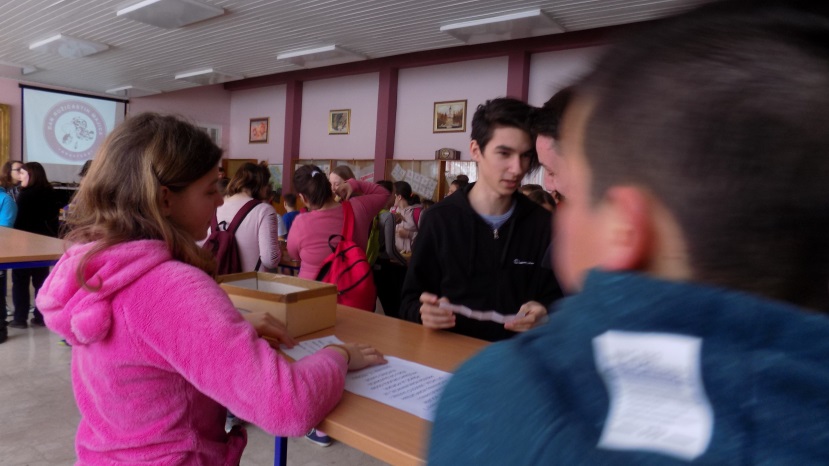 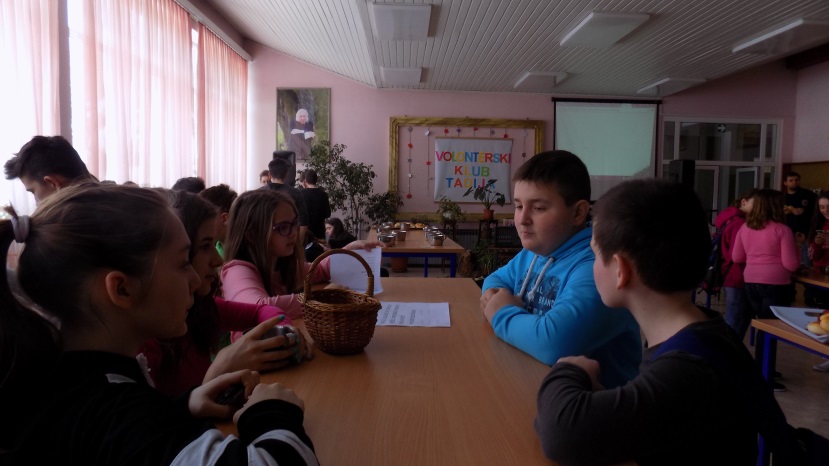 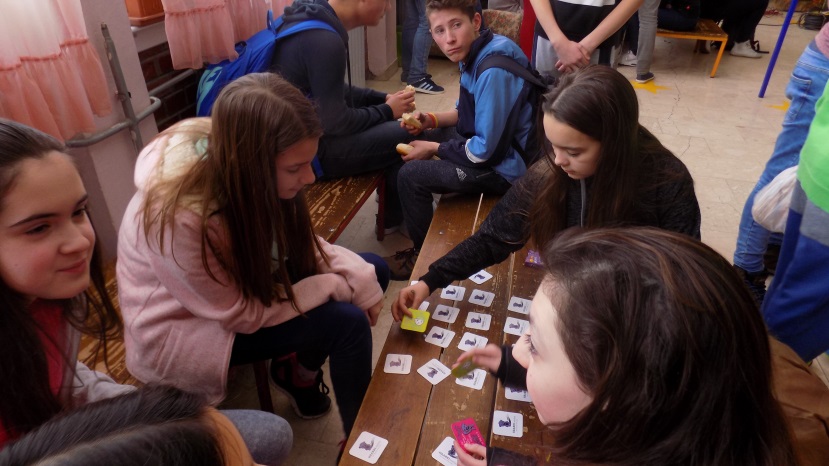 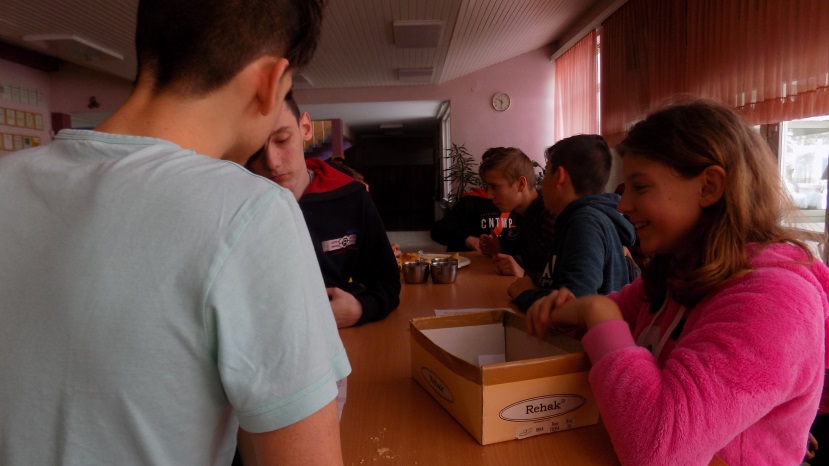 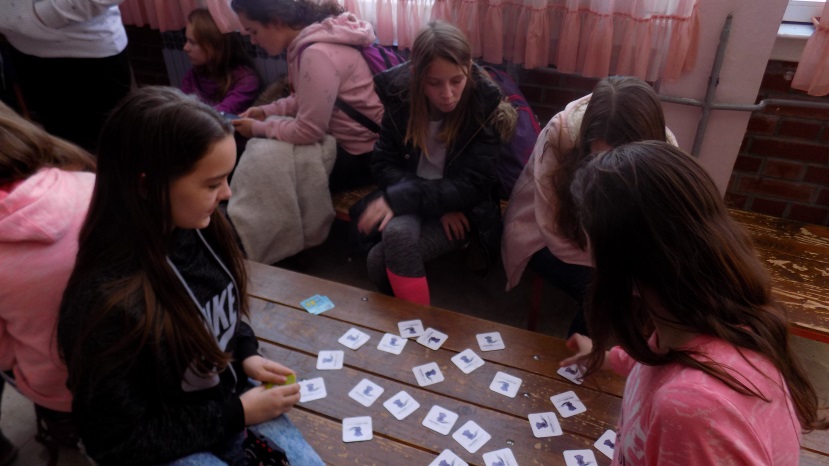 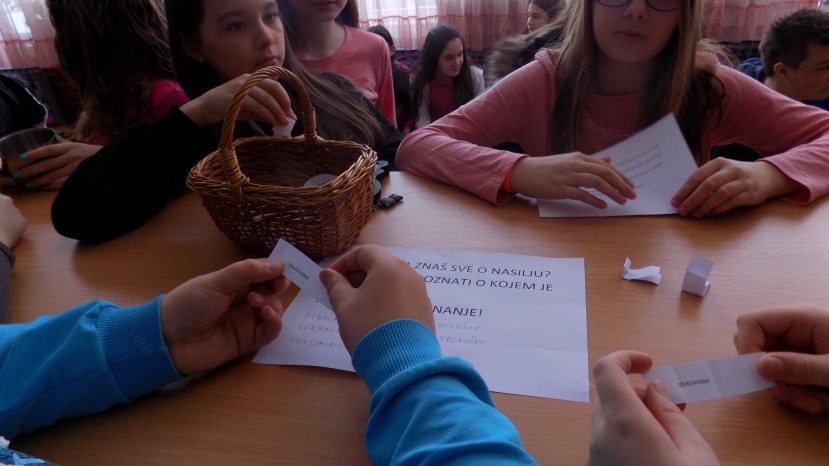 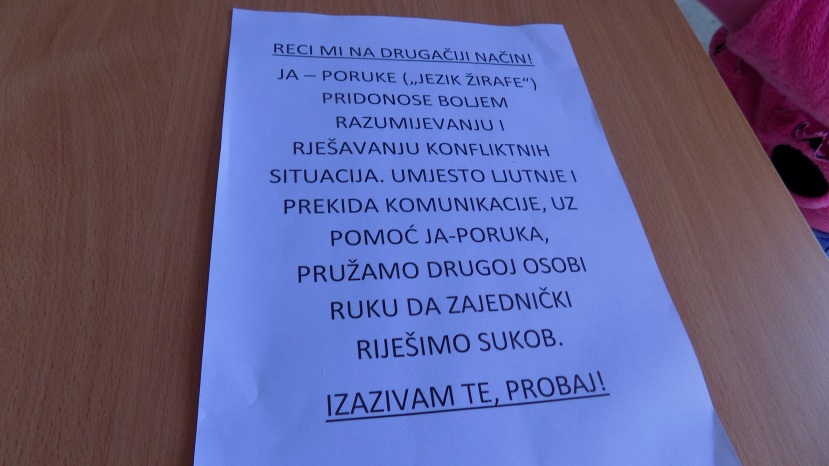 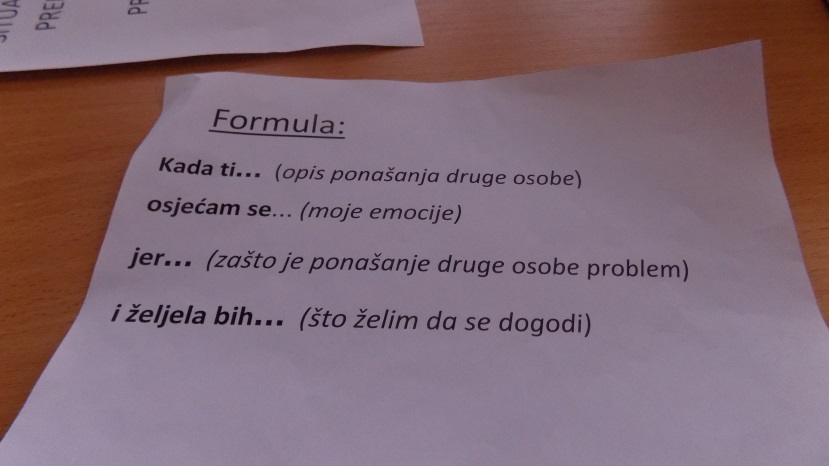 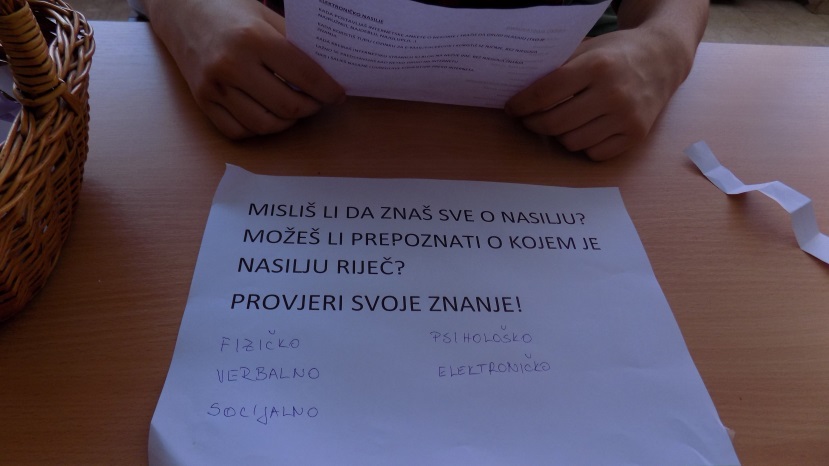 